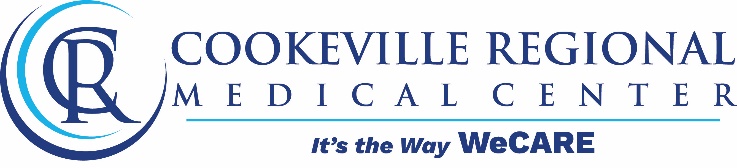 Final Deadline to submit All Completed application materials = July 19, 2024. If declining the COVID-19 vaccine, please contact Julie Bernhardt for form. Interviews for selection will be conducted the week of July 22nd-26th, 2024 if necessary.Please send all application materials to:Cookeville   Julie Bernhardt, MSN, RN, NPD-BCClinical Nurse Educator1 Medical Center BlvdCookeville, TN  38501 931-783-5719E-mail completed packet to: jmbernhardt@crmchealth.orgMust include copies of the following documentation with your application:Drug Screen – Negative nine-panel drug screen completed no greater than 3 months before application deadline of July 19, 2024.Immunizations – MMR – 2 vaccines or positive titer                                         Hepatitis B – 2 vaccines or declination form (available upon request)                                         Varicella – 2 vaccines or positive titer                                        Negative TB skin test completed within the last 12 months                                           Influenza--Vaccine proof (submit after received in 2024)                                    COVID-19—Vaccine proof or declination form (available upon request)	Current unencumbered license as paramedic in the state of TennesseeVerification from your director of minimum of two years’ experience as paramedic in good standingCurrent Certification in ACLS, PALS and advanced trauma courseProfessional liability insurance - $1,000,000 each incident or occurrence/$3,000,000 in the aggregate.2024 Student Applicant (Required Information)2024 Student Applicant (Required Information)2024 Student Applicant (Required Information)2024 Student Applicant (Required Information)2024 Student Applicant (Required Information)2024 Student Applicant (Required Information)2024 Student Applicant (Required Information)2024 Student Applicant (Required Information)2024 Student Applicant (Required Information)2024 Student Applicant (Required Information)2024 Student Applicant (Required Information)Last NameLast NameFirstM.I.M.I.DateStreet AddressStreet AddressStreet AddressApartment/Unit #Apartment/Unit #Apartment/Unit #CityStateZIPPhoneE-mail AddressE-mail AddressSocial Security Number:  Circle Shirt Size-(Men’s/Unisex size):          Small            Medium          Large        X Large        2XL         3XL      Other______ ____________References RequiredReferences RequiredReferences RequiredReferences RequiredReferences RequiredPlease list two professional references.Please list two professional references.Please list two professional references.Please list two professional references.Please list two professional references.Full NameRelationshipRelationshipCompanyPhone(           )(           )E-mail AddressFull NameRelationshipRelationshipCompanyPhone(           )(           )E-mail AddressTypeState IssuedDate IssuedExpirationParamedic:ACLS:PALS:PHTLS /ATLS/BTLSCurrent EMS EmploymentCurrent EMS EmploymentCurrent EMS EmploymentCurrent EMS EmploymentCurrent EMS EmploymentCurrent EMS EmploymentCurrent EMS EmploymentCurrent EMS EmploymentCurrent EMS EmploymentCurrent EMS EmploymentCurrent EMS EmploymentCompany &Job TitleCompany &Job TitleCompany &Job TitlePhone(           )(           )AddressAddressSupervisorSupervisorResponsibilitiesResponsibilitiesResponsibilitiesResponsibilitiesFromToReason for leaving if not current employeeDisclaimer and SignatureDisclaimer and SignatureDisclaimer and SignatureDisclaimer and SignatureI certify that my answers are true and complete to the best of my knowledge. I understand that false or misleading information in my application or interview may result in my dismissal from course.I certify that my answers are true and complete to the best of my knowledge. I understand that false or misleading information in my application or interview may result in my dismissal from course.I certify that my answers are true and complete to the best of my knowledge. I understand that false or misleading information in my application or interview may result in my dismissal from course.I certify that my answers are true and complete to the best of my knowledge. I understand that false or misleading information in my application or interview may result in my dismissal from course.SignatureDate